Конспект урока по предмету "Окружающий мир" в 3-м классе по теме "Превращения и круговорот воды в природе».Цели урока: cформировать у детей представление о круговороте воды и превращениях воды как важнейших явлениях природы;развивать логическое мышление, воображение, наблюдательность; расширять словарный запас учащихся; формировать знания об экологической целостности природы.Оборудование: таблица, схема “Круговорот воды в природе”, спиртовка, колба с водой, треножник с сеткой, блюдце со льдом.Ход урока.I.Организационный момент.Сообщение темы и цели урока.Отгадайте загадку:Меня льют,
Меня пьют, 
Всем нужна я,
Кто я такая? (вода)Сегодня на уроке продолжим изучать свойства воды, узнаем, где мы можем встретить воду. Тема нашего урока “Превращения и круговорот воды”. II.Проверка домашнего задания. Индивидуальная работа. Карточки с заданиями..КАРТОЧКА № 1Вставь слова:Вода при нагревании _______________, а при охлаждении_______________.В воде растворяются некоторые вещества, потому что вода – хороший _______________. Воду можно очистить с помощью _________, _____________.КАРТОЧКА № 2Какие свойства  имеют вода и воздух?  Выбрать из таблицы эти свойства и записать ответы соответствующими цифрами:КАРТОЧКА № 3Опытным путем докажи, что вода – хороший растворитель.(Необходимое оборудование   и вещества предоставляются.)Фронтальный опрос. 1.Какова роль воды в жизни организмов?2.Какие свойства воды вы знаете?3.Как можно очистить загрязненную воду?4.Расскажите о составе воды.III.Подготовка к усвоению новых знаний.Отгадайте загадку:         Я и туча и туман,        Я ручей и океан,        Я летаю и бегу,        И стеклянной быть могу.                            (вода)Как вы понимаете это? (Туман, лёд, ручей – это всё вода.Вода в природе существует в трёх состояниях – жидком, твёрдом и газообразном.)Отчего зависит различное состояние воды?(От температуры.)Где можно наблюдать воду в твёрдом состоянии?(Это лёд на реках, лужах, сосульки, снег, айсберги.)Заранее подготовленный ученик делает сообщение об айсбергах.(Слово “айсберг” означает “ледяная гора”. И в этом нет преувеличения. В океанах встречаются ледяные великаны в десятки и даже сотни километров. Нередко высота ледяных гор достигает40-60 метров.Айсберги – это настоящие плавучие острова льда. Только небольшая часть айсберга находится над поверхностью воды, большая его часть – под водой. Надводная часть почти в 7 раз меньше подводной.Откуда же берутся в соленом море эти громады льда? Они постепенно сползают с антарктических материков или островов, где котятся вечные льды.Или рождаются на ледниках, спускающихся к океану с гор.В последнее время все серьезнее становится проблема пресной воды. Возникла заманчивая и фантастическая мысль: буксировать ледяные горы туда, где больше всего ощущается потребность в пресной воде)При какой температуре вода из жидкого состояния переходит в твёрдое?(При температуре 0 градусов и ниже.)Вы уже знаете, что при охлаждении вода сжимается. Казалось бы, превращаясь  в лёд , она должна сильно сжиматься. А на самом деле происходит всё наоборот.  Вода, превращаясь в лёд, расширяется. Из-за этого могут лопнуть зимой водопроводные трубы. Вода в них замерзает и, расширяясь, так сильно давит на трубы,  что они разрываются.А где  можно наблюдать воду в газообразном  состоянии?(Это  пар.)Когда мы протираем мокрой тряпкой  доску в классе, то через некоторое время доска становится сухой.  Вода с неё испаряется, то есть превращается в пар – прозрачный, бесцветный газ.  А водяной пар – это и есть вода в газообразном состоянии.1.Рассказ учителя.     В старину людей интересовал вопрос: «Откуда берётся дождь?». А как вы думаете?  Может быть, на небе есть море, озеро или река? Раньше люди так и думали. Но мы с вами знаем, что ничего подобного там нет.. Так откуда же берётся вода, которая льётся с неба?  Прежде чем ответить на   этот вопрос, зададим себе ещё один. Лучи солнца нагревают поверхность нашей планеты, и при этом испаряется большое количество влаги. Водяные пары поднимаются в воздух с поверхности морей, рек, озёр, а так же из почвы.  Воду испаряют все растения. Пары выдыхают животные. Вода превращается в пар в любое время года, даже зимой, в большой мороз. Почему же вся вода до сих пор не исчезла с поверхности земли?2.Инсценировка (показывают заранее подготовленные дети).Автор.Рано утром маленький зайчонок и его мама сидели на лесной полянке и разговаривали.Зайчонок. Скажи.мама, почему сегодня утром с неба спустилось на нашу полянку облако?Мама.Нет, зайчонок, это не облако спустилось, это над нашей полянкой образовался туман.Зайчонок.А что такое туман, мама?Мама.  Вода всё время испаряется. Когда водяной пар охлаждается, он снова превращается в воду, образуются мельчайшие капельки. Туман состоит из таких капелек воды, которая образуется из водяного пара близко к поверхности воды.Зайчонок. А облака?Мама.И облака тоже состоят из мельчайших капелек воды. Водяной пар с поверхности земли поднимается высоко в небо .Там он снова превращается в воду. Образуются мельчайшие водяные капельки, они собираются в облака. Потом из этих облаков идёт дождь, град, снег – так вода снова возвращается на землю.Зайчонок.Так вот почему дождьидёт. А я думал, откуда вода на небе?  И что, вода так и путешествует, то вверх, то вниз?Мама.   Да, недаром её называют «вечной путешественницей».3. Работа с учебником.Прочитаем материал учебника с. 57  и узнаем, как называется описанное мамой-зайчихой явление.IV. Практическая работа.Проведём такой опыт:Будем нагревать воду, над которой закреплён холодный предмет, например, тарелка со льдом. Вскоре нижняя сторона тарелки станет влажной, мы увидим на ней капли, которые начнут падать вниз.Кто объяснит то, что мы наблюдаем? (Вода при нагревании быстро испаряется. Невидимый пар поднимается вверх. Соприкасаясь с холодным предметом, он снова превращается в воду.  Капельки воды увеличиваются, отрываются и падают. Получается круговорот воды.)Круговорот воды происходит и в природе. Посмотрим на схему.. 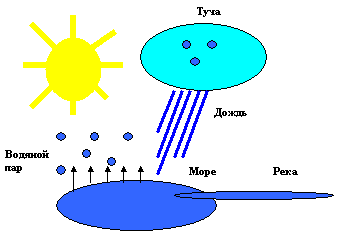 V. Итог урока.О каких свойствах воды вы узнали?Вода в природе находится в трёх состояниях: жидком, твёрдом и газообразном. Вода постоянно совершает круговорот, испаряется с поверхности земли, образует облака и в виде дождя и снега возвращается на землю.Послушайте стихотворение:Вода появляется из ручейка,Ручьи по пути собирает река.Река полноводно течёт на просторе,Пока, наконец не вливается в море.Моря пополняют запас океана,Над ним формируются клубы тумана.Они поднимаются выше покаНе превращаются в облака.А облака, проплывая над намиДождём проливаются, сыплют снегами.Весной соберётся вода в ручейки,Они потекут до ближайшей  реки.Как весь процесс называют в природе?Верно, круговорот воды в природе.V. .Домашнее задание.1. Ответить на вопросы раздела «Проверь себя» (учебник , стр..58 );2.Выполнить задание 1 (учебник, стр. 58);3.Выполнить задание 5 на стр.27 в рабочей тетради.Свойства              Ответы1.Без цвета; воздух               1,2,3,4,6,7,2.Не имеет запаха; воздух               1,2,3,4,6,7,3.Расширяется при нагревании; воздух               1,2,3,4,6,7,4.Сжимается при охлаждении; воздух               1,2,3,4,6,7,5.Растворитель,               вода             1,2,3,4,5,7,86.Плохо проводит тепло;               вода             1,2,3,4,5,7,87.Прозрачность;               вода             1,2,3,4,5,7,88.Текучесть               вода             1,2,3,4,5,7,8ЛёдВодаПар